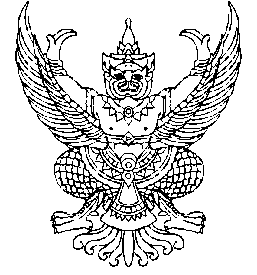 ที่ มท 0810.7/ว 	                                                กรมส่งเสริมการปกครองท้องถิ่น							       ถนนนครราชสีมา เขตดุสิต กทม. 10300						      สิงหาคม  2564เรื่อง  แจ้งยกเลิกการตรวจผลงานและตัดสินการคัดเลือกหมู่บ้านเข้มแข็งตามแนวทาง “แผ่นดินธรรม แผ่นดินทอง”เรื่อง  (หมู่บ้านอยู่เย็น) ประจำปี 2564 ระดับเขตและระดับภาค เรียน  ผู้ว่าราชการจังหวัด (ตามบัญชีแนบท้าย)อ้างถึง  หนังสือกรมส่งเสริมการปกครองท้องถิ่น ที่ มท 0810.7/ว 910 ลงวันที่ 5 พฤษภาคม 2564สิ่งที่ส่งมาด้วย  สำเนาหนังสือกรมการปกครอง ด่วนที่สุด ที่ มท 0310.3/ว 17653                            ลงวันที่ 19 กรกฎาคม 2564                                                          จำนวน 1 ฉบับ                                                                                                                                            	 		ตามที่กรมส่งเสริมการปกครองท้องถิ่นแจ้งว่า กรมการปกครองได้จัดทำโครงการคัดเลือกหมู่บ้านเข้มแข็งตามแนวทาง “แผ่นดินธรรม แผ่นดินทอง” (หมู่บ้านอยู่เย็น) ประจำปี 2564 แบ่งออกเป็น 5 ระดับ คือ ระดับตำบล ระดับอำเภอ ระดับจังหวัด ระดับเขต และระดับภาค โดยกรมส่งเสริมการปกครองท้องถิ่น
ได้มอบหมายให้ท้องถิ่นจังหวัดเข้าร่วมเป็นคณะกรรมการตรวจประเมินผลงานและตัดสินคัดเลือกหมู่บ้านเข้มแข็งตามแนวทาง “แผ่นดินธรรม แผ่นดินทอง” (หมู่บ้านอยู่เย็น) ประจำปี 2564 ในระดับเขต (ตามเขตตรวจราชการกรมการปกครอง) ความละเอียดแจ้งแล้ว นั้น			กรมส่งเสริมการปกครองท้องถิ่นได้รับแจ้งจากกรมการปกครองว่า เนื่องจากสถานการณ์ปัจจุบันการแพร่ระบาดของโรคติดเชื้อไวรัสโคโรนา 2019 (COVID-19) พบการแพร่ระบาดของโรคเป็นวงกว้างทั่วประเทศและได้ทวีความรุนแรงจนเสี่ยงที่จะเกิดภาวะวิกฤติด้านสาธารณสุข ประกอบกับข้อกำหนดออกตามความในมาตรา 9 แห่งพระราชกำหนด การบริหารราชการในสถานการณ์ฉุกเฉิน พ.ศ. 2548 (ฉบับที่ 27) กำหนดมาตรการที่มุ่งลดและจำกัดการเคลื่อนย้ายการเดินทางของบุคคลเพื่อลดการติดต่อสัมผัสระหว่างกัน สำหรับใช้ในพื้นที่เป้าหมายเพื่อสกัดกั้นการระบาดให้อยู่ในวงจำกัด เพื่อลดความเสี่ยงในการแพร่ระบาดของโรคฯ ดังนั้น เพื่อเป็นการปฏิบัติตามข้อกำหนดตามความในมาตรา 9 แห่งพระราชกำหนด การบริหารราชการในสถานการณ์ฉุกเฉิน พ.ศ. 2548 (ฉบับที่ 27) และมาตรการป้องกันและควบคุมการระบาดของโรคอย่างเคร่งครัด จึงขอยกเลิกการตรวจผลงานและตัดสินการคัดเลือกหมู่บ้านเข้มแข็งตามแนวทาง “แผ่นดินธรรม แผ่นดินทอง” (หมู่บ้านอยู่เย็น) ประจำปี 2564 ในระดับเขตและระดับภาค รายละเอียดปรากฏตามสิ่งที่ส่งมาด้วย			จึงเรียนมาเพื่อโปรดทราบ						ขอแสดงความนับถือ                                                    อธิบดีกรมส่งเสริมการปกครองท้องถิ่นกองพัฒนาและส่งเสริมการบริหารงานท้องถิ่นกลุ่มงานส่งเสริมการบริหารกิจการบ้านเมืองที่ดีท้องถิ่นโทร. 0 2241 9000 ต่อ 2312, 2322 โทรสาร ๐ 2241 6956รายชื่อจังหวัดตามบัญชีแนบท้ายหนังสือกรมส่งเสริมการปกครองท้องถิ่น ที่ มท 0810.7/ว          ลงวันที่      สิงหาคม 2564 เรื่อง แจ้งยกเลิกการตรวจผลงานและตัดสินการคัดเลือกหมู่บ้านเข้มแข็ง ตามแนวทาง “แผ่นดินธรรม แผ่นดินทอง” (หมู่บ้านอยู่เย็น) ประจำปี 2564 ระดับเขตและระดับภาค1. จังหวัดพระนครศรีอยุธยา2. จังหวัดนครปฐม3. จังหวัดราชบุรี4. จังหวัดเพชรบุรี5. จังหวัดสุราษฎร์ธานี6. จังหวัดภูเก็ต7. จังหวัดยะลา8. จังหวัดชลบุรี9. จังหวัดปราจีนบุรี10. จังหวัดอุดรธานี11. จังหวัดสกลนคร12. จังหวัดขอนแก่น13. จังหวัดนครราชสีมา14. จังหวัดอุบลราชธานี15. จังหวัดเชียงใหม่16. จังหวัดเชียงราย17. จังหวัดพิษณุโลก18. จังหวัดนครสวรรค์